Aholansaari B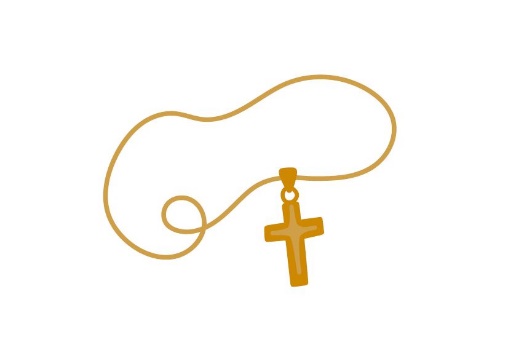 13.-20.6.2022Hei rippikoululainen 
ja huoltajat,Tähän on koottu kaikki tarpeellinen tieto riparista, leirijaksosta ja konfirmaatiosta. Huoltajat voivat selailla tämän läpi, mutta ennen kaikkea sinä riparilainen, lue huolella!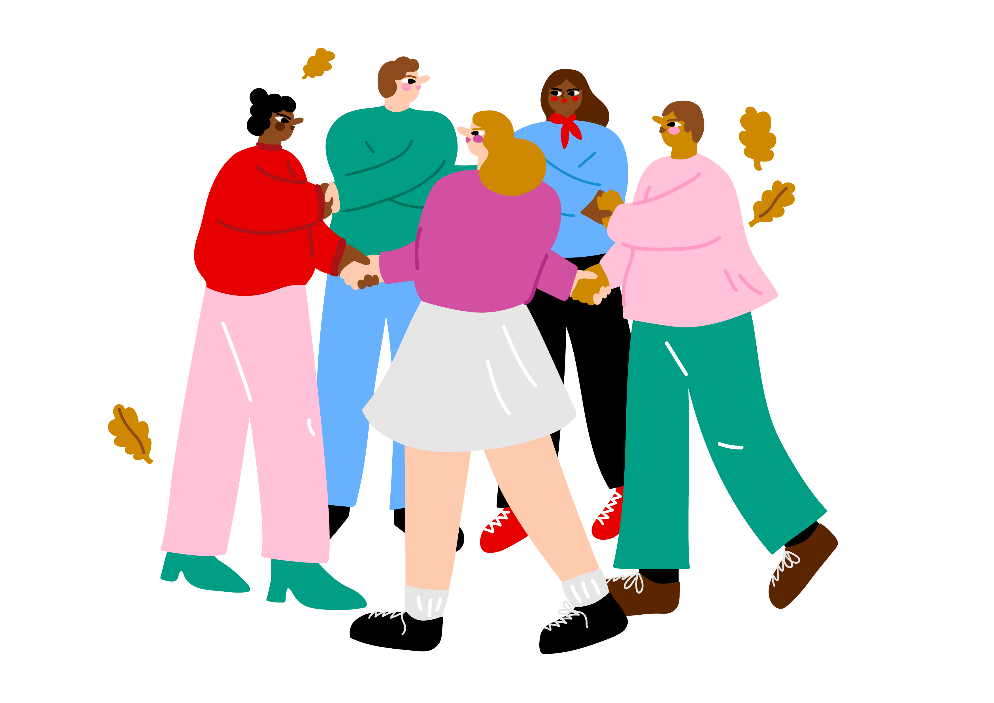 Ryhmän työntekijät:Mio Mokki		Outi Noponen	Merja AlanneLeirin turvallisuusvastaava	040 513 0869	050 347 2548050 438 0207	Harjoittelija Rosa, Apuohjaaja Pinja, Isoset Eemeli, Gabriel, Justus, Kata ja NannaLEIRILLE LÄHTÖ JA PALUU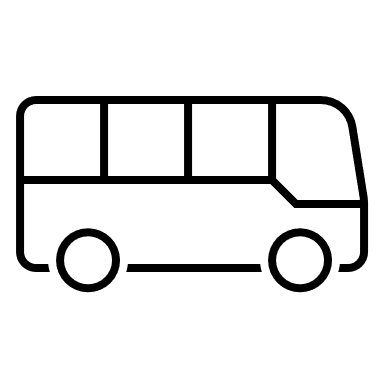 Bussi leirille lähtee ma 13.6. klo 9 Leppävaaran kirkolta. TULE KIRKOLLE JO 8.45 ettet myöhästy!Palaamme maanantaina 20.6. noin klo 20 Leppävaaran kirkolle. Matka on pitkä, joten tarkkaa paluuaikaa on vaikea vielä sanoa. Nuoret voivat infota huoltajiaan matkan varrelta. LEIRILLÄVakuutusLeiriläisillä on seurakunnan puolesta ryhmätapaturmavakuutus. Vakuutus ei kata kadonneita tai rikkoutuneita matkatavaroita eikä hoidoksi määrättyjä lääkkeitä. Mitä mukaan?Pakkaa ainakin nämäpussilakana, aluslakana ja tyynyliinapyyhehenkilökohtaiset hygieniatuotteetuseampi vaihtovaatekerta (muista tarpeeksi sukkia ja alusvaatteita!)ulkoiluun sopivat vaatteet ja ulkokengät, joilla voi juosta ja kävelläsairauden hoitoon liittyvä lääkitys (tähän kuuluvat myös särky- ja allergialääkkeet). Me työntekijät emme voi antaa lääkkeitä nuorille. Jos nuoren säännöllisiin lääkkeisiin on tullut muutoksia, ole yhteydessä ohjaajiin niin korjaamme tiedon henkilötietolomakkeeseen. Huom! Lääkkeiden tulee olla alkuperäispakkauksissa.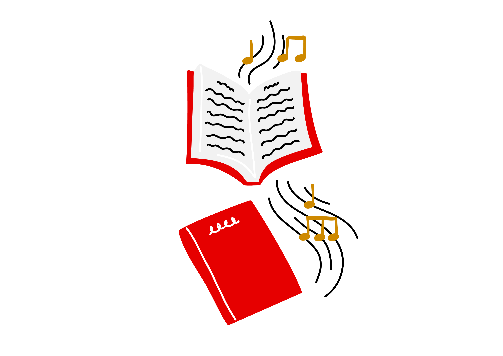 KELA-kortti (jos sairastut ja joudut käymään lääkärissä)MuistiinpanovälineetVoit ottaa myösuima-asu ja saunakamat, jos aiot saunoa tai uidasläbärit tms. helpot kengät ruokalan ja muiden tilojen välillä kulkemiseenomia ekstraeväitä ja herkkujarahaa. Opistolla on kahvila ja saatamme käväistä Järvenpäässä kaupassa.Älä ota leirilleLäppäriä tai muuta erityisen kallista elektroniikkaa. EnergiajuomiaVahvoja hajusteitaPäihteitä tai tupakkatuotteitaRiparilla saat itsellesi Raamatun, virsikirjan ja rukoushelmet.Yhteisiä pelisääntöjäLeirille tullessa sitoudutaan yhteisiin pelisääntöihin ja leirikeskuksen henkilökunnan antamiin ohjeisiin. Tavoitteena on, että kaikilla on turvallista leirillä, niin henkisesti, fyysisesti kuin hengellisestikin. Päihteet eri muodoissaan on kielletty ja leirimme ovat savuttomia. Jos päihteitä löytyy nuoren hallusta, nuoren leirijakso päättyy välittömästi ja hänen täytyy palata kotiin huoltajien kustannuksella.Puhelimet pidetään hiljaisena taskussa, laukussa tai majoitushuoneessa aina silloin, kun leirillä on yhteistä ohjelmaa. Joissain työskentelyissä puhelimia saatetaan hyödyntää. Ohjaajiin saa turvallisuussyistä yhteyden tarvittaessa puhelimitse milloin vain leirin aikana. TerveysturvallisuusVietämme leirillä paljon aikaa yhdessä. Niin vatsataudit, koronavirus kuin muutkin tarttuvat sairaudet leviävät leirioloissa helposti. Leirille voi tulla vain terveenä. Jos sinulla on mitään sairauden oireita, älä tule leirille. Tällaisessa tilanteessa järjestämme sinulle halutessasi paikan toiseen ripariryhmään.Kiinnitämme leirillä erityistä huomiota käsihygieniaan. Jos leirillä epäillään koronatartuntaa, toimimme viranomaisten antamien ohjeiden mukaisesti. Leirikeskuksessa on käsidesiä ja meillä on mukana korona-pikatestejä. Maskia saa halutessaan käyttää, mutta ne on otettava mukaan itse. Jos nuori sairastuu leirillä, on huoltajien vastuulla noutaa nuori kotiin. Kannamme yhdessä vastuuta omasta ja toistemme hyvinvoinnista ja terveydestä. Jos mielessäsi on kysyttävää rippikouluun liittyen, ole rohkeasti yhteydessä meihin ohjaajiin. Tilat ja majoitusRiparilla majoitutaan neljän hengen huoneissa. Muutamalla huonekunnalla on käytössään yhteiset suihkutilat. Kunnioitamme toisten yksityisyyttä!  Työskentelyt tapahtuvat pääsääntöisesti aina samassa tilassa. OhjelmaErillisestä tiedostosta löydät alustavan ohjelman. Ulkoilemme paljon, joten huomioi tämä varusteissasi ja asenteessasi. 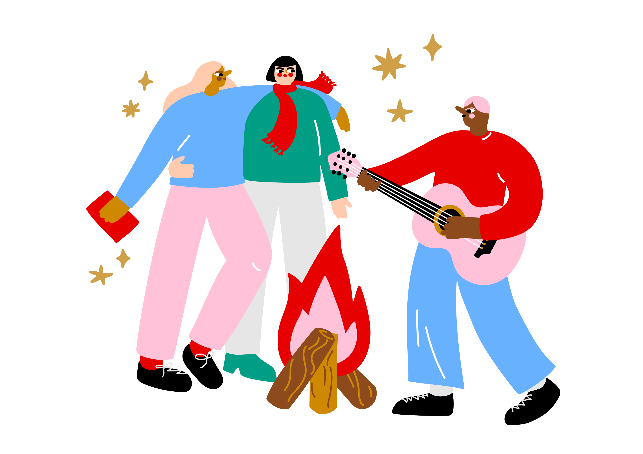 KONFIRMAATIOHARJOITUS JA KONFIRMAATIO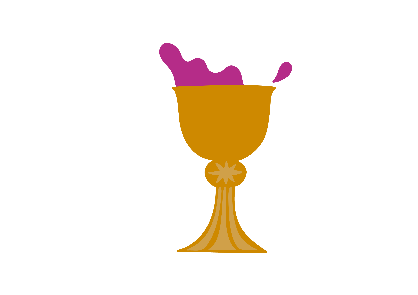 Konfirmaatioharjoitus pidetään Leppävaaran kirkossa 
23.8. klo 17.30-19  Konfirmaatiomessu on Leppävaaran kirkossa la 27.8. klo 11.  
Konfirmoitavat tulevat kirkolle kello 9 valokuvausta varten. Konfirmaatio kestää noin tunnin.Noudatamme tilaisuuksissa kulloinkin mahdollisesti voimassa olevia kokoontumisrajoituksia ja muita koronaturvallisuusohjeita. Kummit tai muut läheiset ovat tervetulleita siunaamaan kummilastaan konfirmaatiossa. Siunaamisesta ohjeistetaan konfirmaation kuluessa.Valokuvaus toimii samalla periaatteella kuin koulukuvaus ja siitä annetaan tarkemmat ohjeet nuorille konfirmaatioharjoituksissa. Kuvaamisen suorittaa Kuva-Ahti. Kuvaus tapahtuu kirkon takkahuoneessa (muotokuvat) ja ulkona (ryhmäkuvat). Ensin kuvataan muotokuvat, sen jälkeen ryhmäkuvat.  Kuvaajalla on kukat mukana, mutta myös omia kukkia voi käyttää. Valokuvaukseen osallistuminen on vapaaehtoista eikä kuvia ole myöskään pakko lunastaa.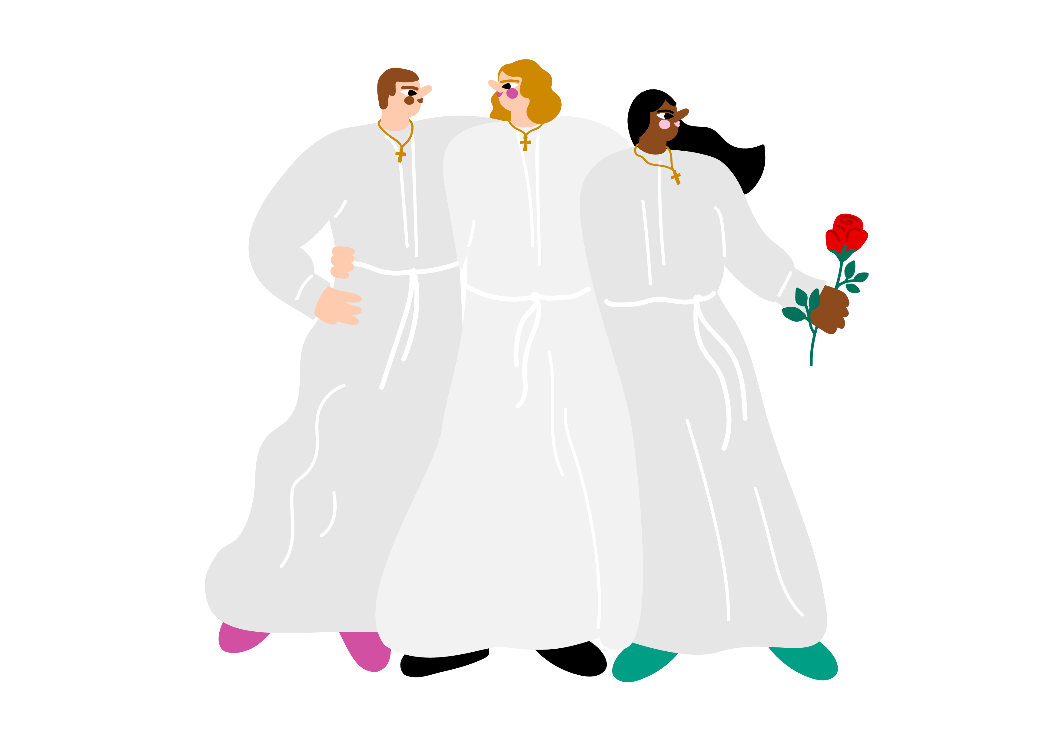 LEPPÄVAARAN SEURAKUNTA SOMESSARippikoulujen kuulumisia voi seurata Leppävaaran seurakunnan sosiaalisen median kanavista: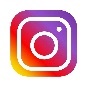 nuortensiipi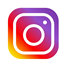 leppavaaransrk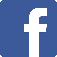 leppävaaranseurakuntaLeppävaaran seurakunnan nuorisotyön nettisivuilta löytyy tietoa nuorten toiminnasta ja isosuudestawww.nuortensiipi.fiOman ryhmän nettisivut: nuortensiipi.fi -> Ripari -> Aholansaari BKatso myöswww.kirkkoespoossa.fi/leppavaaran-seurakunta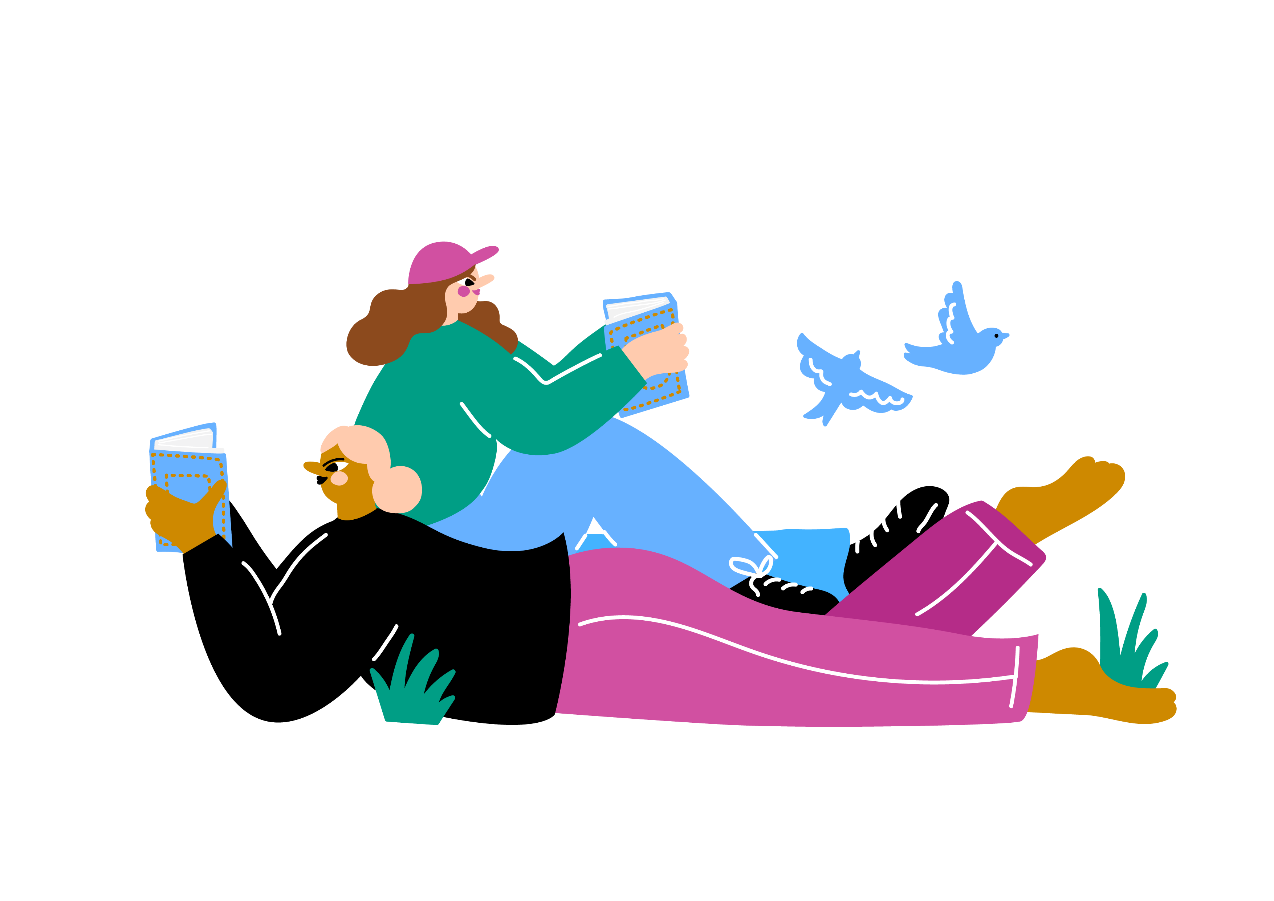 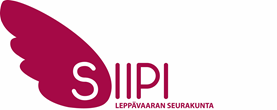 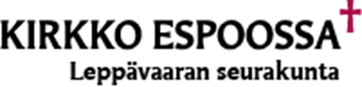 